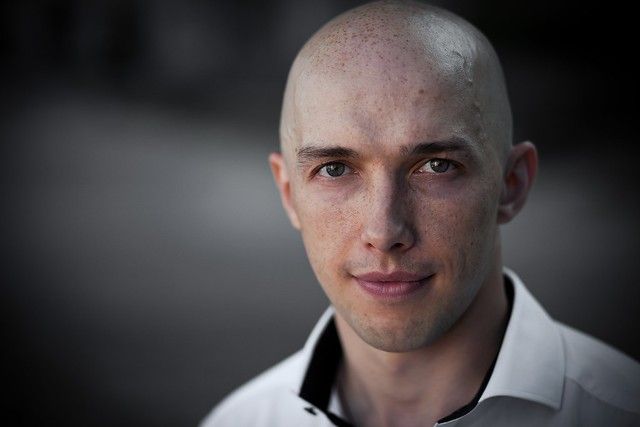 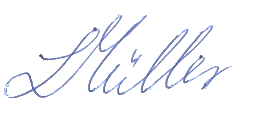 Musterstadt, den TT.MM.JJJJ 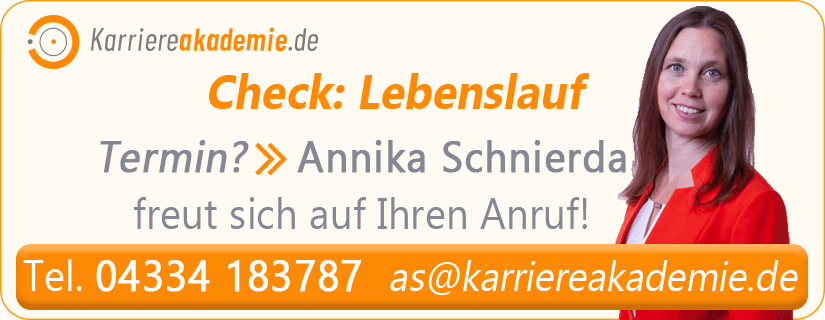 BerufserfahrungBerufserfahrung04/2018 bis heuteSenior Controller, International AG, Abteilung Controlling:Modifikation, Weiterentwicklung und Pflege der KostenrechnungAbwicklung der Vorratsbewertung sowie Kalkulation der HerstellkostenOptimierung vorhandener Controlling-SystemeErstellung von Monats-, Quartals- und JahresabschlüssenBearbeitung eingehender RechnungenEntwicklung der WirtschaftsplanungBesondere Leistungen:Sonderaufgabe "Neuausrichtung Nutzenargumentation"Mitarbeit im Projekt "Lieferantenbündelung"XX/XXXX - XX/XXXXStellenbezeichnung, Unternehmen, AbteilungsbezeichnungAufgabe 1Aufgabe 2Aufgabe 3Besondere Leistungen:Resultat, Projekt, MaßnahmeXX/XXXX - XX/XXXXStellenbezeichnung, Unternehmen, AbteilungsbezeichnungAufgabe 1Aufgabe 2Aufgabe 3Besondere Leistungen:Resultat, Projekt, MaßnahmeXX/XXXX - XX/XXXXStellenbezeichnung, Unternehmen, AbteilungsbezeichnungAufgabe 1Aufgabe 2Aufgabe 3Besondere Leistungen:Resultat, Projekt, Maßnahme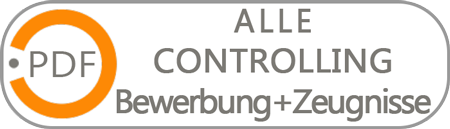 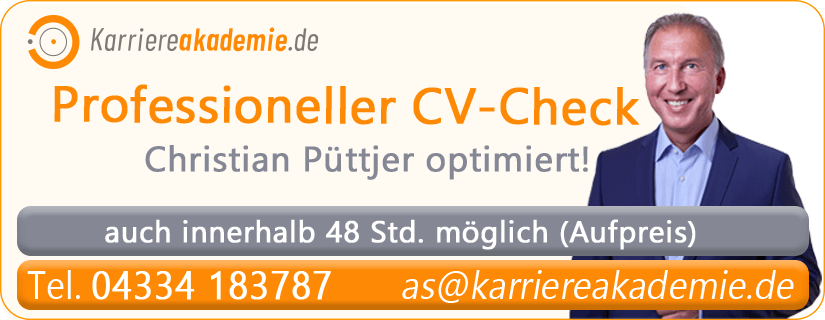 StudiumStudiumXX/XXXX – XX/XXXXName der Universität, Fakultät, Bezeichnung Studiengang, OrtSchwerpunkte Rechnungswesen und ControllingXX/XXXX – XX/XXXXAuslandssemester University of Massachusetts Boston, USAXX.XX.XXXXAbschluss: (offizielle Bezeichnung)WeiterbildungenWeiterbildungenXX/XXXXProjekte effektiv planen und umsetzenXX/XXXXOutsourcing-Potentiale Fremdsprachen / EDVFremdsprachen / EDVEnglisch: regelmäßige Telefonate, E-Mails und persönliche Gespräche mit internationalen Lieferanten und KundenEnglisch: regelmäßige Telefonate, E-Mails und persönliche Gespräche mit internationalen Lieferanten und KundenMS-Office: ständig in Anwendung(Warenwirtschaftssystem): ständig in AnwendungMS-Office: ständig in Anwendung(Warenwirtschaftssystem): ständig in AnwendungInteressenYoga, Fotografieren, NatururlaubInteressenYoga, Fotografieren, Natururlaub